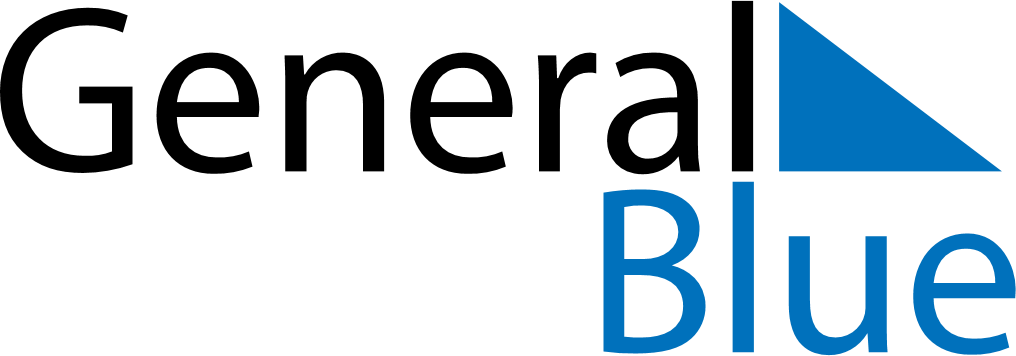 August 2020August 2020August 2020August 2020August 2020August 2020BrazilBrazilBrazilBrazilBrazilBrazilSundayMondayTuesdayWednesdayThursdayFridaySaturday123456789101112131415Father’s Day16171819202122232425262728293031NOTES